2023STASMO Scholarship ProgramPurpose:  To support higher education academic endeavors of school district maintenance and custodial employees and or their children enrolled in or attending an accredited institution of higher education.Scholarship Amount: $1,000 per academic year (subject to availability of funds).  Funds must be used for related academic costs.  Each year a minimum of 7 recipients are awarded.Eligibility Criteria:Be an employee or an immediate family member (son, daughter) of a school district employee working in the Maintenance or Custodial department (AC tech, carpenter, electrician, custodial, etc.).  Only school districts in the Region One ESC area are eligible.Have completed an application for financial aid.Be enrolled or accepted in an institution of higher education at least ¾ time or a Trade certification program. If you are already enrolled in a program referred to in #3 above, have a minimum cumulative GPA of 2.0 and demonstrate satisfactory progress.Required Documents: Students are required to submit the following documents listed below as a packet (in the order indicated).  Packets must be submitted not later than May 31st .  Your documents should be emailed (preferred) to stasmo_2006@outlook.com.  Confirm the receipt of your application by emailing Rolando Borrayo at the STASMO email address above.  Please submit the following five items via email (preferred) in the order presented:Brief Essay, 300-400 words, use Calibri or Times Roman, size 12 font. Remember to put your name, email address and phone number on the essay – talk about the following in your essay:  1st paragraph:  Brief description of who you are and who your parent is that makes you eligible for the scholarship, (see criteria in number 1 of “Eligibility Criteria” above).  Be specific about where your parent works and include their name.2nd paragraph:  Where you plan to attend school and the major or Trade Program you plan to follow and why you chose that program and the school.3rd   paragraph:  Describe any extracurricular activities you are involved with; campus, community service and any work history. 4th paragraph:  Describe if there any special circumstances, including family commitments.Two letters of recommendation, (signed) from significant adults in your life. Copy of your Letter of acceptance to the program or the institution of higher education.Copy of latest transcript (high school transcript for entering freshmen).  It does not have to be a certified transcript.Proof that you have completed the FAFSA Financial Aid form.*It will expedite processing if you scan these documents as one file (in order) instead of separate documents.*Remember to include your contact information - full name, mailing address, email and phone number in your essay letter.Awards. We typically award 7 scholarships a year.  Selected recipients will be notified via email by the end of the first week of June and awarded a check for $ $1,000 for the academic year.  You and your parent(s) will also be invited to join us for lunch at our Summer Conference at South Padre Island Convention Center on July 19, 2023, to recognize you in front of our members.  If you have any questions or concerns, please do not hesitate to contact Rolando Borrayo, STASMO President at (956) 832-2085, Martin Castaneda, Vice-President at 956.310.8703 or email, stasmo_2006@outlook.com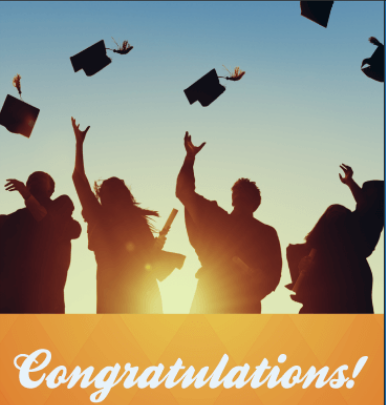 